ภาพกิจกรรมโครงการส่งเสริมกิจกรรมสร้างเสริมสุขภาพผู้สูงอายุและผู้พิการ ตำบลท่าไม้รวก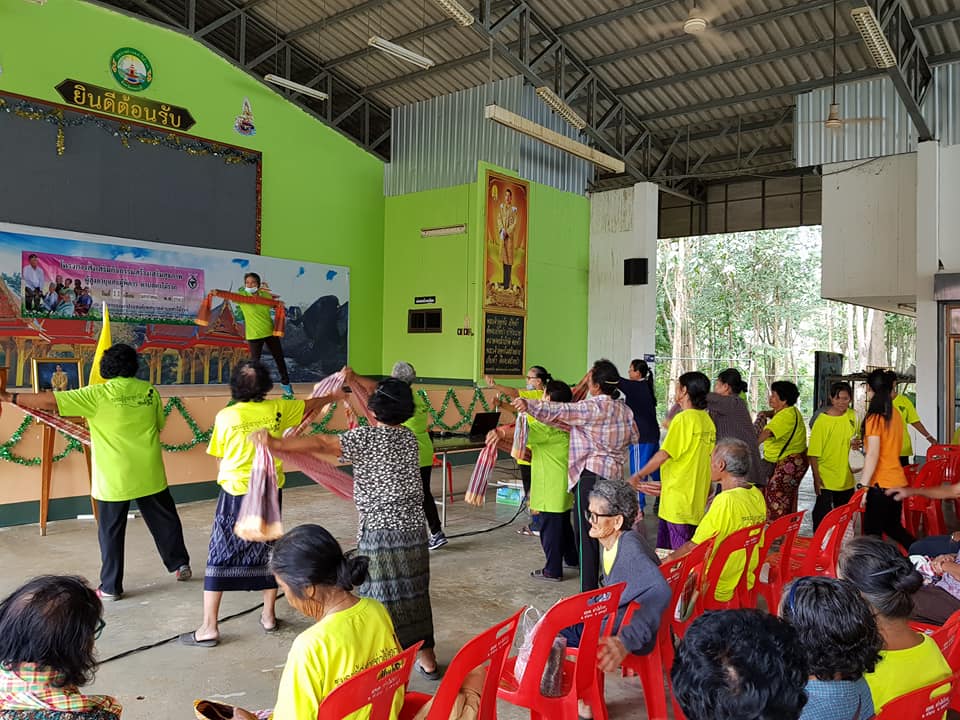 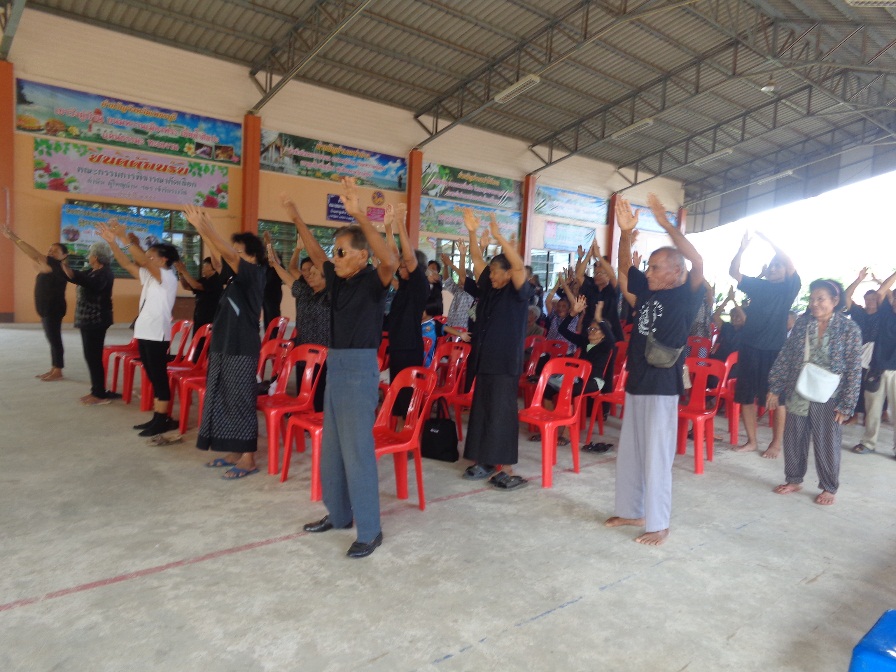 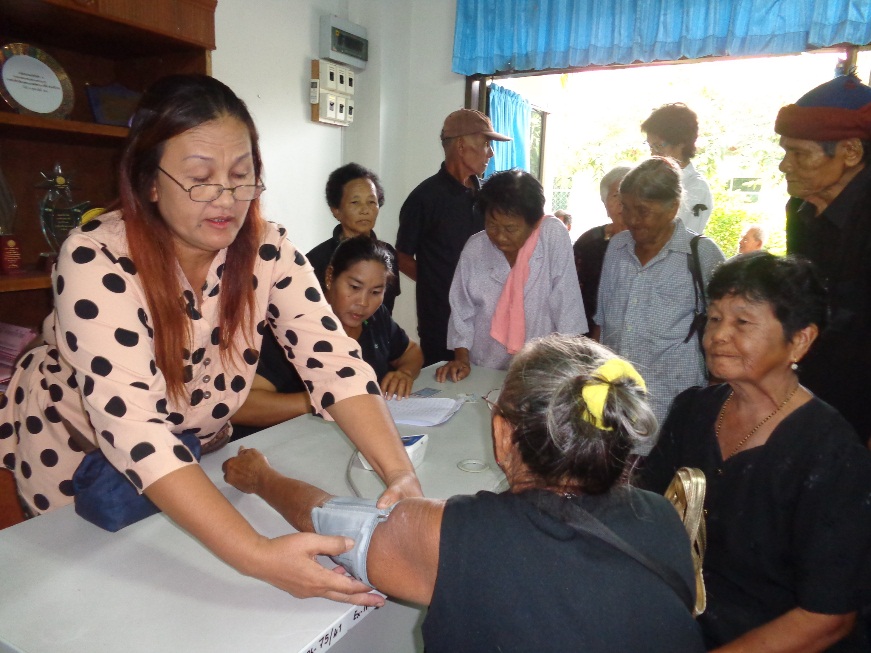 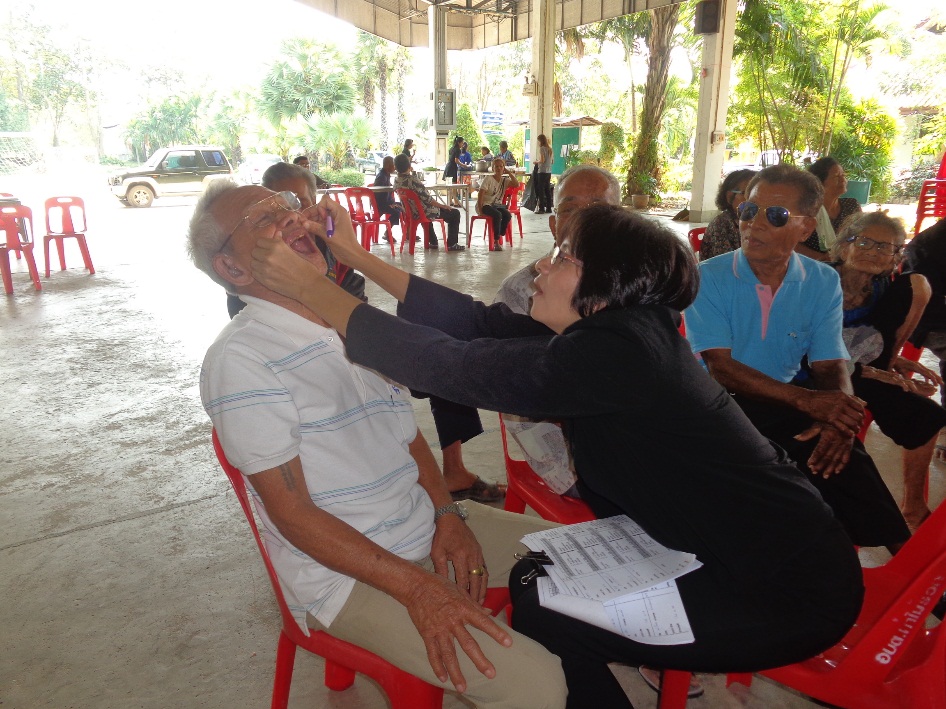 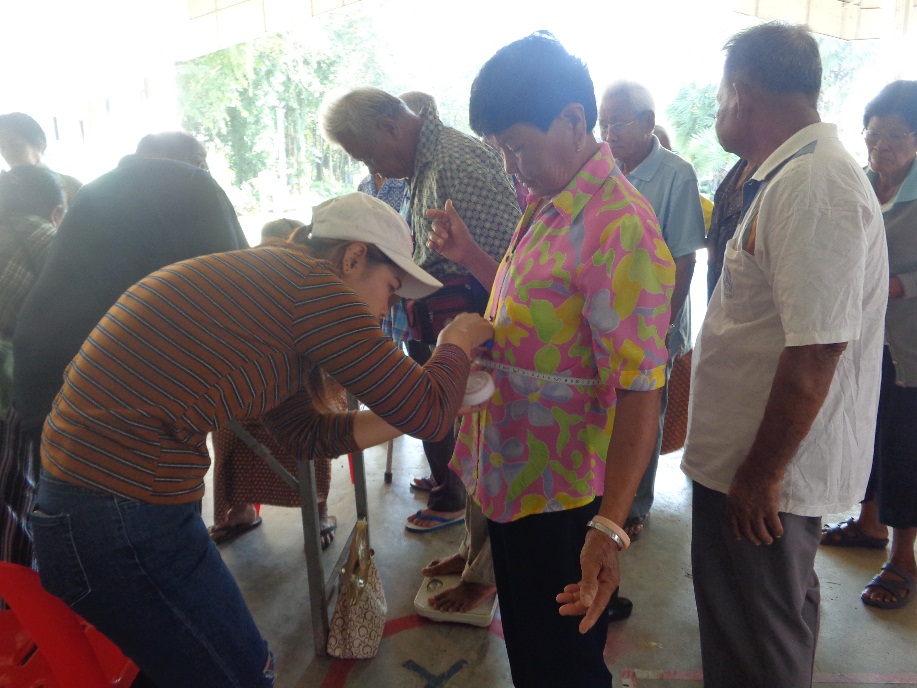 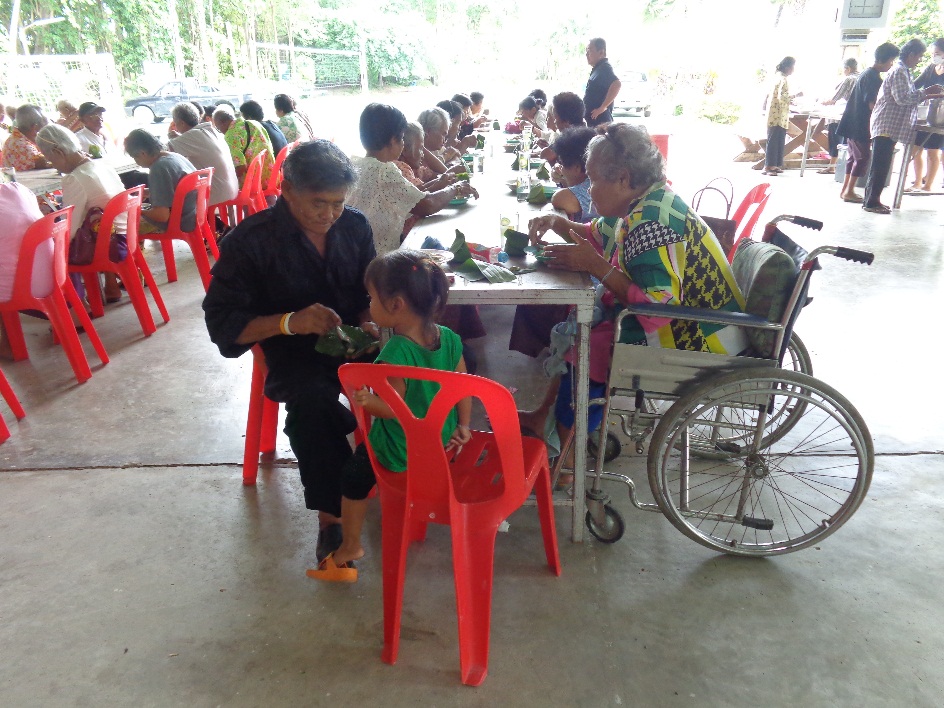 